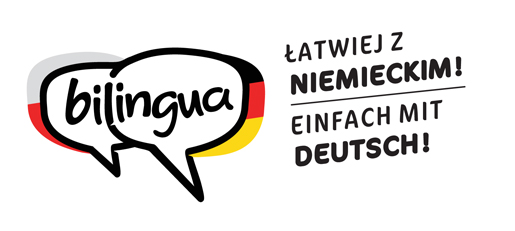 „Bilingua – łatwiej z niemieckim!Dwa języki, wiele możliwości”Termin: 2 czerwca 2019 r. (niedziela), godz. 13.00Miejsce: OMEGA Hotel, 10-802 Olsztyn, ul. Sielska 4AProgram 13.00-13.30	Rejestracja uczestników	Czas na rozmowy przy kawie 13.30-13.45 	Oficjalne powitanie gości  		Lucjan Dzumla, Dyrektor Generalny Domu Współpracy Polsko-Niemieckiej	Michał Schlueter, Wiceprzewodniczący Zarządu ZNSSK w Polsce, Wiceprzewodniczący Nidzickiego Stowarzyszenia Mniejszości Niemieckiej (tbc)13.45-15.15	Dla rodziców: Dyskusja: Wspieranie dwujęzyczności u dzieciProjekcja spotu animowanego o zaletach dwujęzyczności„Wychowuję swoje dzieci dwujęzycznie”Lucjan Dzumla, Dom Współpracy Polsko-Niemieckiej„Dwujęzyczność w szkole”Barbara Chyłka, Doradczyni ds. dwujęzyczności w Domu Współpracy Polsko-Niemieckiej, nauczycielka języka niemieckiego Moderacja: Karolina Syga, managerka projektów, Dom Współpracy Polsko-NiemieckiejDla dzieci:   Animacje językoweIrena Machura, managerka projektów, Dom Współpracy Polsko-NiemieckiejAnna Czajkowska, animatorka, Związek Stowarzyszeń Niemieckich Warmii i Mazur15.15-16.15	Warsztaty z animacji językowych dla rodzicówBarbara Chyłka, Kontynuacja animacji dla chętnych dzieci16.15		Wspólny grill, możliwość korzystania z Parku Zabaw dla dzieci „Nibylandia”